Цель: социальная адаптация обучающихся, их развитие, воспитание, образование в учебном заведении.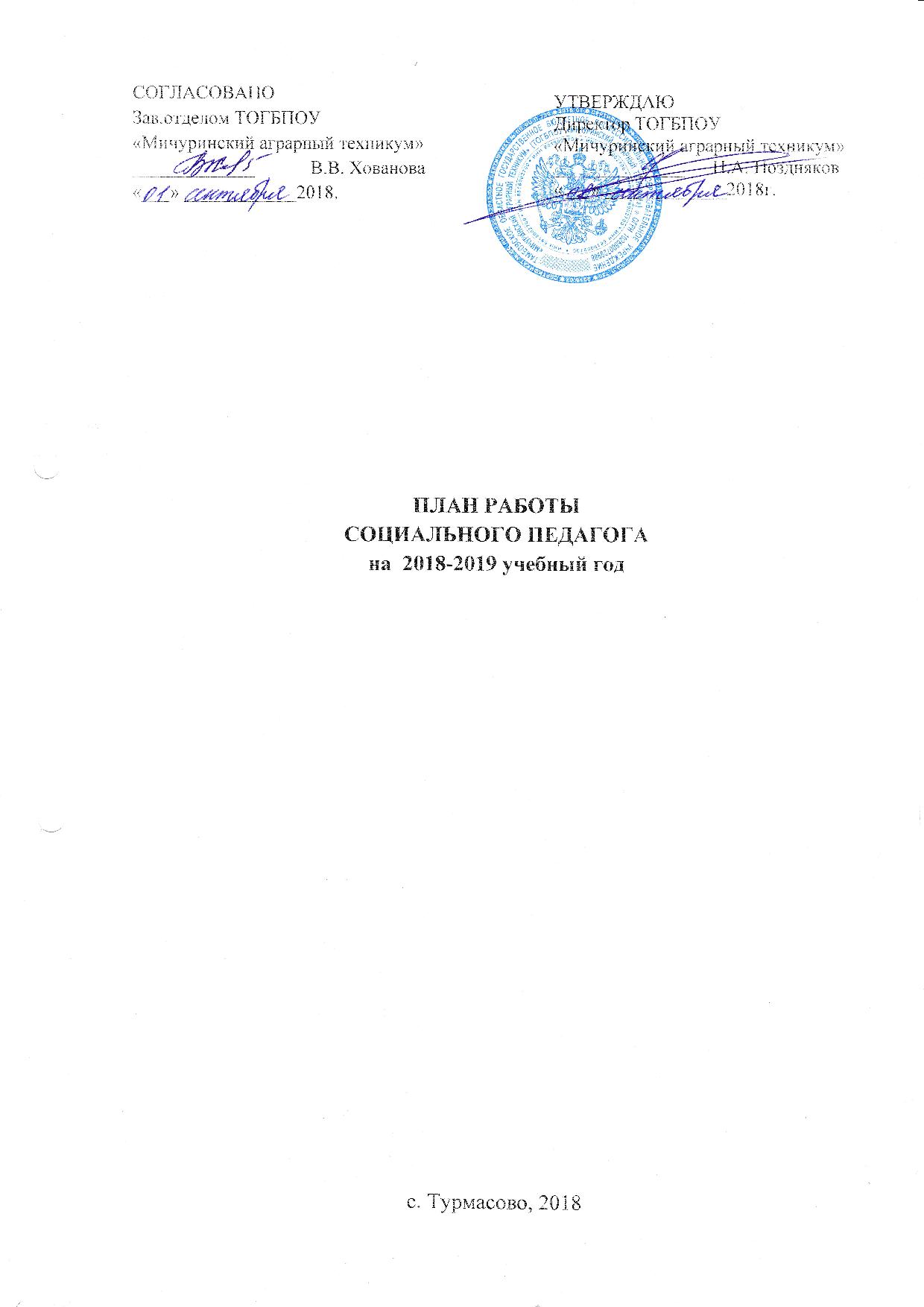 Задачи:1.Координация деятельности всех специалистов техникума по повышению успеваемости и социальной адаптации подростков.2. Формирование у обучающихся мотивации и познавательных интересов к продолжению образования.3. Профилактика правонарушений среди обучающихся.4.Организация целевого досуга обучающихся.5.Психолого-педагогическое сопровождение обучающихся, состоящих на учете внутри техникума.6. Социально-информационная помощь, направленная на обеспечение подростков информацией по вопросам социальной защиты.7.Взаимодействие с органами опеки и попечительства, медицинскими учреждениями, правоохранительными органами.8.Воспитание уважения к закону, нормам коллективной жизни, развитие гражданской и социальной ответственности.Профилактическая функцияИзучение условий развития обучающегося в семье, определения уровня его личностного развития, психологического и физического состояния, социального статуса семьи;Правовое, психологическое, педагогическое просвещение родителей, педагогов, обучающихся;Учебные и практические занятия, классные часы, тренинги.Защитно-охранная функцияСоздание банка данных семей о проблемах и конфликтных ситуациях;Подготовка документации для представления интересов обучающихся в государственных и правоохранительных учреждениях;Индивидуальные беседы, групповые занятия с участниками конфликтных ситуаций, обеспечение контакта обучающихся с родителями и преподавателями в случае возникновения конфликта.Организационная функцияОбеспечение индивидуальных консультаций с родителями, педагогами и обучающимися.Контакт с органами местной власти и муниципальными службами по социальной защите семьи и детства с правоохранительными органами, с общественными организациями.Организация досуга и отдыха.Социальный педагог                                                                             Хорошкова Л.В..№ Направление деятельностиСодержание деятельностиСроки проведенияПримечаниеСентябрьСентябрьСентябрьСентябрьСентябрь1Организационная1)Планирование, программирование, проектирование социально-педагогической деятельности2)Формирование личных дел детей – сирот и детей, оставшихся без попечения родителей3) Уведомление специалистов по опеке и попечительству органов местного самоуправления о детях-сиротах, вновь поступивших в учебное заведение, на начало учебного года.4)Участие в родительских собраниях первокурсников5)Сбор сведений о студентах всех курсов для социального паспорта техникума6)Посещение обучающихся из числа детей-сирот и детей, оставшихся без попечения родителей проживающих в общежитии.1-15 сентября1-30 сентября1-15 сентября1-30 сентября1-30 сентября15-30 сентября2Профилактическая1)Изучение и анализ личных дел  первокурсников, выявление:Детей-сирот и детей, оставшихся без попечения родителей;Детей из многодетных, неполных, малоимущих семей.2) Анкетирование студентов 1 курса.3)Контроль посещаемости и успеваемости обучающихся различных категорий4)контроль условий проживания и соблюдение внутреннего распорядка общежития5)Социально-педагогическая работа по адаптации обучающихся детей-сирот и детей, оставшихся без попечения родителей1-20 сентября4 сентябряВ течение месяцаВ течение месяцаВ течение месяца2Профилактическая1)Изучение и анализ личных дел  первокурсников, выявление:Детей-сирот и детей, оставшихся без попечения родителей;Детей из многодетных, неполных, малоимущих семей.2) Анкетирование студентов 1 курса.3)Контроль посещаемости и успеваемости обучающихся различных категорий4)контроль условий проживания и соблюдение внутреннего распорядка общежития5)Социально-педагогическая работа по адаптации обучающихся детей-сирот и детей, оставшихся без попечения родителей1-20 сентября4 сентябряВ течение месяцаВ течение месяцаВ течение месяца3Консультационная1.Индивидуальное и групповое консультирование:Студентов из «группы риска»Родителей и опекуновКураторов группПо мере необходимости4Охранно-правовая1)Осуществление контроля  за своевременными выплатами социальных стипендий, пособий.2)Оказание помощи в решении бытовых проблемВ течение месяцаПо мере надобности5Методическая1)Повышение профессиональной компетентности, участие в семинарахВ течение месяцаОктябрьОктябрьОктябрьОктябрьОктябрьОрганизационная1)Составление социального паспорта техникума2) Корректировка списков следующих категорий обучающихся:-уклоняющихся от учебы;-состоящих на учете внутри техникума;-состоящих на учете в КДН и ЗП, ПДН;-детей-инвалидов;3) Посещение обучающихся, не приступивших к занятиям по месту жительства, приглашение родителей в техникум. Направление сообщений.4)Выявление и анализ причин непосещения учебных занятий обучающимися.1-15 октября1-20 октябряПо мере необходимости12.10.11.10.В течение месяца2профилактическая1)Оформление стенда «Профилактика ранней беременности»1-15 октября3Консультационная1)Индивидуальное и групповое консультирование:Студентов из « группы риска»Родителей и опекуновКлассных руководителей2)Участие в тематических классных часах, на собраниях.В течение месяца4Охранно-правовая1) Правовое консультирование родителей и опекунов по правам и обязанностям детей сирот и детей, оставшихся без попечения родителей2) Осуществление контроля  за своевременными социальными выплатами.В течение месяца5Методическая1)  Реализация программы самообразования по отдельным аспектам профессиональной деятельностиВ течение месяцаНоябрьНоябрьНоябрьНоябрьНоябрь1ОрганизационнаяАналитико-диагностическая1) Работа с текущей документацией.2) Разработка мероприятий профилактической направленности3) Взаимодействие со специалистами КДН и ЗП, ПДН.4)Собрание детей сирот с представителями органов опеки и попечительства.5) классный час ко дню толерантности «Клеймо. Соня Шаталова»6)Выявление обучающихся группы риска7)Анкетирование по планированию семьиВ течение месяцаПо мере необх.20.11.24.11.15.11.В течение месяца2Профилактическая1)Оформление стенда «Семья - ячейка общества»1-15 ноября3Консультационная1)Индивидуальное и групповое консультирование:Студентов из « группы риска»Родителей и опекуновКлассных руководителейПо мере необходимости4Охранно-правовая1) Работа с КДН и ЗП, ПДН и другими структурами.В течение месяца5Методическая1) Разработка рекомендаций для классных руководителей  по взаимодействию с обучающимися по итогам диагностикС 15-30 ноябряДекабрьДекабрьДекабрьДекабрьДекабрь1Организационная1)Посещение обучающихся в общежитии2) Встреча-беседа с врачем инфекционистом, врачем - наркологом3)Экскурсия в музей 4)Анкетирование «Что такое СПИД?»5)Обработка результатовВ течение месяца15.12.06.1211.122Профилактико-просветительская1)Оформление стенда «СТОП!» ко Всемирному дню борьбы со СПИДом15-20 декабря3Консультационная2)Участие в тематических классных часах, на собраниях в общежитии по профилактике СПИДаПо мере необходимости4Охранно-правовая1)Работа с различными ведомствами и отделениями МВД, отделами опеки и попечительстваПо мере необходимости5Методическая1) Повышение профессиональной компетентности, участие в семинарах, рабочих линейках, малых педсоветахВ течение месяцаЯнварьЯнварьЯнварьЯнварьЯнварь1ОрганизационнаяКлассный час «Умей сказать- нет!»1) Диагностика уровня аддиктивного поведения (интернет-зависимость, игромания, шопоголизм, психогенное переедание, фанатизм и тп)24.01.1817.01.182Профилактическая1)Оформление стенда «Аддиктивное поведение»20-31 января3КонсультационнаяИндивидуальные беседы с обучающимисяПо мере необходимости4Охранно-правовая1) Беседа с детьми сиротами, детьми, оставшимися без попечения родителей, детьми с ограниченными возможностями об их правах и обязанностяхВ течение месяца5Методическая1) Повышение профессиональной компетентности, участие в семинарах, рабочих линейках, малых педсоветахВ течение месяцаФевральФевральФевральФевральФевраль1Организационная1)Посещение обучающихся в общежитии2)Сотрудничество с представителями КДН и ЗП, ПДН.3)Классный час «Молодежь и татуировки»4)Обследование жилищных условий детей–сирот  и  детей, оставшихся без попечения родителей5) Выявление обучающихся группы риска6)Анкетирование «Влияние пирсинга и татуировок на организм»В течение месяца14.02В течение месяца07.022Профилактическая1)Оформление стенда «Татуировки и их значение»2)Профилактические беседы с обучающими «группы риска»15-28 февраля3Консультационная1)Индивидуальное и групповое консультирование:-Студентов из «группы риска -Родителей и опекунов -Классных руководителейПо мере необходимости4Охранно-правовая1) Разъяснение прав и обязанностей обучающимся из числа  детей-сирот и детей, оставшихся без попечения родителей.В течение месяца5Методическая1) Повышение профессиональной компетентности, участие в семинарах, рабочих линейках, малых педсоветахВ течение месяцаМартМартМартМартМарт1Организационная1)Посещение обучающихся в общежитии2)Классный час « Сектанство, терроризм»3)Анкетирование по отношению к террористическим и религиозно-сектантским организациямВ течение месяца14.0305.032Профилактическая1)Оформление стенда «Профилактика терроризма»2) Проведение  бесед со студентами на тему «Неформальные молодежные объединения, секты и субкультуры: шаг в пропасть» с демонстрацией видеофильма.15-20 марта14.033КонсультационнаяИндивидуальные беседы с обучающимисяВ течение месяца4Охранно-правовая1)Помощь в решении социально-бытовых проблем2) Осуществление контроля за своевременными выплатами социальных стипендий, пособий, пенсийПо мере необходимости5Методическая1)Участие в педагогических советахВ течение месяцаАпрельАпрельАпрельАпрельАпрель1Организационная1) Посещение обучающихся в общежитии2) Консультация в ведомствах по вопросам организации летнего отдыха детей-сирот и детей, оставшихся без попечения родителей3) Участие в заседаниях правовой комиссии4)Выявление и анализ причин непосещения учебных занятий обучающимисяВ течение месяца1-15 апреляВ течение месяцаПо мере необходимости2Профилактическая1) Проведение социально-психолого-педагогических мероприятий по формированию устойчивости к возможным стрессовым ситуациям во время проведения аттестации обучающихсяПо мере надобности3Консультационная1)Индивидуальные консультации, беседы с обучающимися и родителямиВ течение месяцаМайМайМайМайМай1Организационная1) Посещение обучающихся в общежитии 2) Работа с отчетной и статистической документацией3) Организация летнего отдыха детей-сирот и детей, оставшихся без попечения родителей4) Участие в заседаниях правовой комиссии5) Составление отчетов в различные структурыВ течение месяца1-15 маяВ течение месяца15-30 мая2Профилактическая1) Участие в тематических классных часах по профилактике девиантного, асоциального поведения в летний период2) Мониторинг воспитанности по методике  Н.В. КапустинаВ течение месяца3Охранно-правовая1) Работа с различными ведомствами и отделениями МВД, отделами опеки и попечительства2) Разъяснение прав и обязанностей студентов  «группы риска», детей-сирот и детей, оставшихся без попечения родителей.В течение месяцаИюньИюньИюньИюньИюнь1Организационная1) Работа по заполнению отчетной документации за учебный год2) Составление плана работы на 2019-2020 учебный год3) Контроль летнего отдыха детей-сирот и детей, оставшихся без попечения родителей4) Составление отчетов в различные структуры1-15 июня15-25 июня1-15 июняВ течение месяца2Профилактическая1) Профилактические беседы о вреде табакокурения и алкоголизма, о последствиях ранней беременности, о поведении в летний период2) Мониторинг коммуникативных склонности обучающихсяВ течение месяца3Охранно-правовая4) Оказание помощи в трудоустройстве выпускников, выпускников детей-сирот и детей, оставшихся без попечения родителейВ течение месяца4Методическая1) Обсуждение результатов работы социально-педагогической службы на итоговом педагогическом советеВ течение месяца